Более 700 человек в Хакасии записались 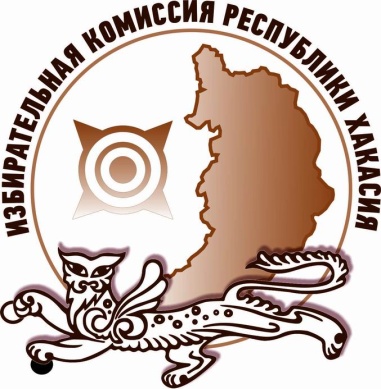 в «Волонтеры Конституции»В Республике Хакасия более 700 человек изъявили желание войти в волонтерский общественный корпус «Волонтеры Конституции». С инициативой создания корпуса выступила Ассоциация волонтерских центров. 21 февраля 2020 года между Ассоциацией и Центризбиркомом России было подписано соглашение о сотрудничестве. Главная задача волонтеров – информировать граждан о поправках, которые предлагается внести в Конституцию России. Для этого по стране будет оборудовано более 3500 специальных информационных точек. В Хакасии предполагается открыть 20 таких точек во всех городах и районных центрах республики. Необходимо отметить, что волонтеры будут именно информировать о поправках, но не агитировать голосовать «За» или «Против» них. Кроме того, «Волонтеры Конституции» могут стать общественными наблюдателями за ходом общероссийского голосования. Более подробно с деятельностью корпуса «Волонтеры Конституции» 
и запланированными ими акциями можно познакомиться на сайте волонтерыконституции.рф. Отдел общественных связей и информации ИК РХ23-94-37